Tourism Macedon Ranges Inc. 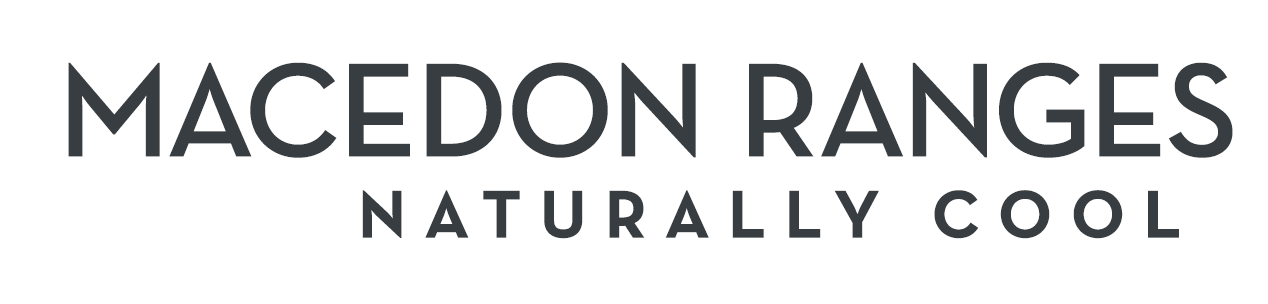 Committee as at February 2020David Rivers - ChairMatilda Cottage 
E: david.rivers@bigpond.com
Ph: 0408 003 802Jenny Stillman - SecretaryRomsey Region BATAE: jennystillman@optusnet.com.auP: 0412 349 849Lester Trickey - Treasurer
Crossroads Town Planning Pty Ltd
E: lester@crossroadsplanning.com.au
P: 0407 042 967Leonie Stott:  CommitteeThe Wine CollectiveE: thewinecollective@bigpond.com
Ph: 0417 155 748Andrew TownerBraeside Mt Macedon Country RetreatE: info@braesidemtmacedon.com.auZali GarretyZali Garrety ConsultingE: zali@zaligarrety.comMacedon Ranges Shire CouncilCouncil OfficersStephen Pykett
Manager, Economic Development and Tourism
E: spykett@mrsc.vic.gov.au
Ph: 5421 9620 or 0427 083 522Will RaynerCoordinator Visitor EconomyE: wrayner@mrsc.vic.gov.au 
Ph : 5421 9638 or 0438 381 053